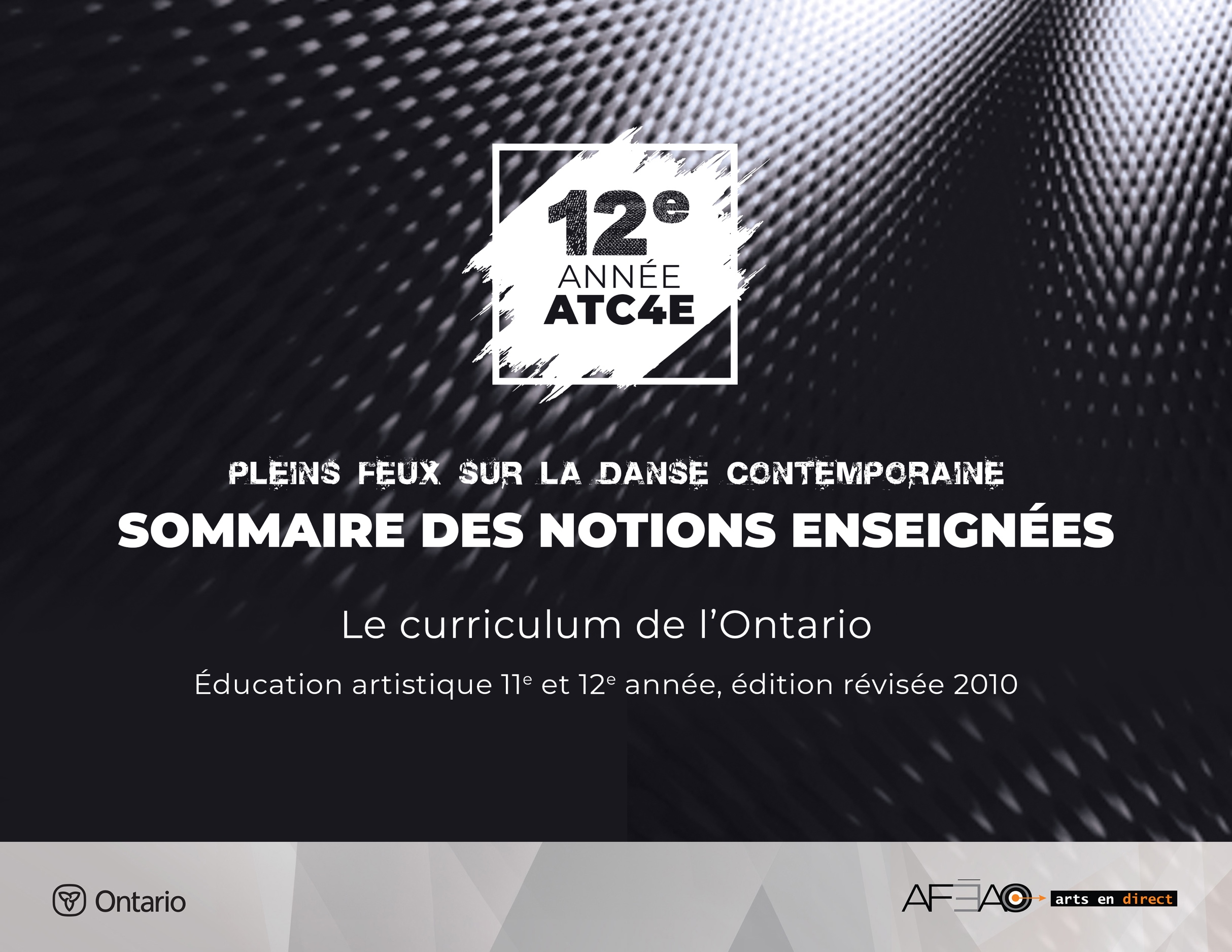 Note: l’astérisque (*) indique un élément nouveauPositionPositions suggérées dans le programme-cadre : (5e) position, position de la tête (inclinée)Positions suggérées en danse contemporaine : position des bras et des pieds en ouverture et en parallèle (1re, 2e, 3e, 4e, 5e), position de la tête (droite et tournée *inclinée), positions au sol (1re, 2e, 3e, 4e, 5e)TrajectoireAu sol et aérienne –en ligne droite, en ligne courbe, *zigzagMouvementNote: le travail des jambes se fait en parallèle et en ouverture de la hanche.Port de bras (asymétrique)Contraction, swingRetiré, développé (devant et à la seconde)Tour sur un et deux piedsChute et roulade au solAtterrissage d’un saut sur un ou deux pieds avec changement d’orientation du corpsPas de dansePas inscrits dans le programme-cadre: popping, locking, step touch, Ball changePas suggérés en danse contemporaine: Chassé, temps lié, enveloppé, détourné, piquéTriplet, balancé, marche, saut, galop, course, pas de bourré, pas de valse, temps levé, assembléPivot, tour, chaîné, *pirouette jazz (en plié)Aspect d’exécution techniqueAmplitude : élasticité musculaireStabilité : constance de l’effort des muscles en action pour garder l’équilibre ou le contrôle 
d’une formeClarté : précision de la forme et de la ligne du mouvementRythme : repérage des pulsations, des temps et des mesuresTechnique d’interprétationFocalisation : repère visuelMémorisation des mouvements : pratique et répétitionMusicalité : nuances musicalesÉcoute de l’autreExpression faciale et gestuelle*Projection